На основу члана 9. Правилника о додели средстава за суфинансирање инвестиција у физичка средства пољопривредних газдинстава у сектору воће, грожђе, поврће (укључујући печурке), цвеће и остали усеви у ап војводини у 2021. Години („Службени лист АПВ“ број 16/21), покрајински секретар за пољопривреду, водопривреду и шумарство дана 30.11.2021. доноси О Д Л У К У O ИЗМЕНИ ОДЛУКЕ о опредељивању средстава по Конкурсу за доделу средстава за суфинансирање инвестиција у физичка средства пољопривредних газдинстава у сектору воће, грожђе, поврће (укључујући печурке), цвеће и остали усеви у АП Војводини у 2021. години 1.У тачки 1. Одлуке о опредељивању средстава по Конкурсу за доделу средстава за суфинансирање инвестиција у физичка средства пољопривредних газдинстава у сектору воће, грожђе, поврће (укључујући печурке), цвеће и остали усеви у АП војводини у 2021. години број 104-401-241/2021-02 од 11.08.2021. године износ од 99.921.475,00 од мења се и гласи 99.911.934,00, а у табели се брише редни број 24., 182 и 218. , врши се пренумерација  и додају се нови ред2.У табели 2. бришу се редови  7. 17. и 47.  и врши се пренумерација бројева. 3.После тачке 4. додају се тачке 4а и 4б које гласе: „4а.Констатује се да су одустали од поднете пријаве и закључења или реализације уговора: 4б.Констатује се да су одустали од реализације уговора: „4.Ову одлуку обајвити на сајту Покрајинског секретаријат за пољопривреду, водопривреду и шумарство.О б р а з л о ж е њ еПокрајински секретаријат за пољопривреду, водопривреду и шумарство (у даљем тексту: Секретаријат),објавио је Конкурсза доделу средстава за суфинансирање инвестиција у физичка средства пољопривредних газдинстава у сектору воће, грожђе, поврће (укључујући печурке), цвеће и остали усеви у АП војводини у 2021. години(у даљем тексту: Конкурс) у дневном листу „Дневник“ дана 23.03.2021. године  и „Службеном листу АПВ“ број 16/2021 године и донео је Правилником о доделу средстава за суфинансирање инвестиција у физичка средства пољопривредних газдинстава у сектору воће, грожђе, поврће (укључујући печурке), цвеће и остали усеви у ап војводини у 2021. години(Службени лист АПВ“ број 16/2021) (у даљем тексту: Правилник).Чланом 9. Правилника је прописано да Комисија разматра пријаве поднете на Конкурс и сачињава предлог Одлуке о додели средстава.Комисија је дана 30.11.2021. године доставила Записник о раду са предлогом одлуке о опредељивању средстава број 104-401-241/2021-02, а којим је констатовала да су: одустали од закључења уговора Одустали од реализације инвестиције после закључења уговора: што ствара укупни нераспоређени износ од 1.164.673,00 динара, што је Комисија констатовала својим Записником од 30.11.2021. године . Предлог Комисије је да се   нераспоређена средства у изнису од 1.164.673,00  динара расподели у висини од 1.076.607,00 динара:   С обзиром да је предлог Комисије у складу са Правилником објављеног у „Службеном листу АПВ“број 16/2021 и Конкурсом објављеним у дневном листу „Дневник“ дана 23.03.2021. годинеи „Службеном листу АПВ“број 16/2021 године, а на основу предлога Комисије, донета је одлука и опредељена су средства као у диспозитиву.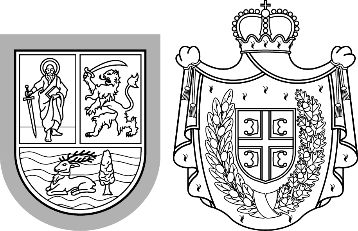 Република СрбијаАутономна покрајина Војводина	Покрајински секретаријат запољопривреду, водопривреду и шумарствоБулевар Михајла Пупина 16, 21000 Нови СадТ: +381 21 487 44 11, +381 21 456 721   Ф: +381 21 456 040psp@vojvodina.gov.rs
Република СрбијаАутономна покрајина Војводина	Покрајински секретаријат запољопривреду, водопривреду и шумарствоБулевар Михајла Пупина 16, 21000 Нови СадТ: +381 21 487 44 11, +381 21 456 721   Ф: +381 21 456 040psp@vojvodina.gov.rs
БРОЈ: 104-401-241/2021-02ДАТУМ:  30.11.2021.године6812Оршоља ЖолдошОром115432.180,005312Ивана СтанимировићКаравуково115224.544,005083Марина ПоповићКарађорђево115419.883,00Ред. Број.Број пријавеИме и презимеМестоИзносРазлог5854Новак ТамашБачко Градиште550.000,00Одустао од закључења уговра6456Иван РајачићГрабовци165.708,00Одустао од закључења уговра15699Мелинда Кандлер КишБездан370.440,00Одустао од реализације закљученог уговора5854Новак ТамашБачко Градиште550.000,006456Иван РајачићГрабовци165.708,005699Мелинда Кандлер КишБездан370.440,00Р.брБрој пријавеИме и презимеМестоБодовиПрих. инвестицијаОдобрено% ПССоп.сред% соп. Сред.опис инвестиције1.6812Оршоља ЖолдошОром115617.400,00432.180,0070185.220,0030Машина за допунску обраду земљишта2.5312Ивана СтанимировићКаравуково115320.777,50224.544,007096.233,5030Машина за заштиту биља3.5083Марина ПоповићКарађорђево115599.833,33419.883,0070179.950,3330Машина за допунску обраду земљиштаПОКРАЈИНСКИ СЕКРЕТАРЧедомир Божић